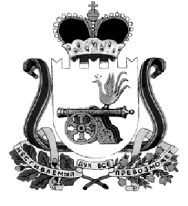 АДМИНИСТРАЦИЯ МУНИЦИПАЛЬНОГО ОБРАЗОВАНИЯ«КАРДЫМОВСКИЙ РАЙОН» СМОЛЕНСКОЙ ОБЛАСТИП О С Т А Н О В Л Е Н И Е __.__.2021 №_____О проведении публичных слушаний по проекту Генерального плана и Правил землепользования и застройки Тюшинского сельского поселения Кардымовского района Смоленской областиВ соответствии с Градостроительным кодексом Российской Федерации, руководствуясь Федеральным законом от 06.10.2003 года № 131-ФЗ «Об общих принципах организации местного самоуправления в Российской Федерации», Администрация муниципального образования «Кардымовский район» Смоленской областип о с т а н о в л я е т:Провести 08.11.2021 года, в 15-00 - публичные слушания по проекту Генерального плана и Правил землепользования и застройки Тюшинского сельского поселения Кардымовского района Смоленской области.Местом проведения публичных слушаний определить здание администрации Тюшинского сельского поселения, расположенное по адресу: Смоленская область, Кардымовский район, д. Тюшино, ул. Центральная, дом 86.Утвердить состав организационного комитета по проведению публичных слушаний, согласно приложению №1 к настоящему постановлению.Организационному комитету по подготовке и проведению публичных слушаний провести необходимые мероприятия в соответствии с Положением о порядке организации и проведения публичных слушаний.Отделу по связям со СМИ Администрации муниципального образования «Кардымовский район» Смоленской области обеспечить размещение настоящего постановления на официальном сайте муниципального образования «Кардымовский район» Смоленской области.Настоящее постановление опубликовать в районной газете «Знамя труда» - Кардымово»».Контроль исполнения настоящего постановления оставляю за собой.Настоящее постановление вступает в силу со дня его официального опубликования.Состав организационного комитетапо подготовке и проведению публичных слушанийПоложение о комиссиипо разработке и согласованию проекта внесения изменений в Генеральный план и Правила землепользования и застройки Тюшинского сельского поселения Кардымовского района Смоленской областиОбщие положения.1.1.	Положение о комиссии по разработке и согласованию проекта внесения изменений в Генеральный план и Правила землепользования и застройки Тюшинского сельского поселения Кардымовского района Смоленской области (далее - Положение) является нормативным документом, который определяет и регламентирует ее правовой статус.1.2.	Комиссия по разработке и согласованию проекта внесения изменений в Генеральный план и Правила землепользования и застройки Тюшинского сельского поселения Кардымовского района Смоленской области (далее - Комиссия) является действующим органом при Администрации муниципального образования «Кардымовский район» Смоленской области (далее – администрация) и формируется для разработки проекта внесения изменений в Генеральный план и Правила землепользования и застройки Тюшинского сельского поселения Кардымовского района Смоленской области.1.3.	Комиссия осуществляет свою деятельность в соответствии с Градостроительным кодексом Российской Федерации, настоящим Положением и иными нормативными актами.1.4.	Комиссия является рекомендательным органом, на заседании которой принимаются коллегиальные решения, связанные с разработкой проекта внесения изменений в Генеральный план и Правила землепользования и застройки Тюшинского сельского поселения Кардымовского района Смоленской области.Задачи комиссии.Основными задачами комиссии являются:2.1.	Рассмотрение вопросов и предложений, связанных с разработкой проекта внесения изменений в Генеральный план и Правила землепользования и застройки Тюшинского сельского поселения Кардымовского района Смоленской области.2.2.	Разработка проекта внесения изменений в Генеральный план и Правила землепользования и застройки Тюшинского сельского поселения Кардымовского района Смоленской области.2.3.	Проведение публичных слушаний по проекту внесения изменений в Генеральный план и Правила землепользования и застройки Тюшинского сельского поселения Кардымовского района Смоленской области.Функции комиссии.Комиссия для решения возложенных на нее задач:3.1.	Рассматривает поступившие предложения о внесении изменений в Генеральный план и Правила землепользования и застройки Тюшинского сельского поселения Кардымовского района Смоленской области.3.2.	Осуществляет подготовку заключения, в котором содержатся рекомендации о внесении в соответствии с поступившими предложениями изменения в Генеральный план и Правила землепользования и застройки Тюшинского сельского поселения Кардымовского района Смоленской области.3.3.	Проводит публичные слушания по проекту внесения изменений в Генеральный план и Правила землепользования и Тюшинского сельского поселения Кардымовского района Смоленской области.3.4.	Обеспечивает внесение изменений в проект Генерального плана и Правил землепользования и застройки Тюшинского сельского поселения Кардымовского района Смоленской области.Деятельность комиссии.4.1.	Заседания комиссии проводятся по мере необходимости.4.2.	Заседание комиссии правомочно, если на нем присутствует не менее половины его членов.4.3.	Решения на заседаниях комиссии принимаются открытым голосованием, большинством голосов, присутствующих на заседании членов комиссии. Каждый член комиссии обладает правом одного голоса. При равенстве голосов принятым считается решение, за которое проголосовал председательствующий на заседании.4.4.	Заседания комиссии оформляются протоколом. Протокол подписывается присутствующими на заседании членами комиссии и утверждается председателем комиссии. В протокол вносится особое мнение, высказанное на заседании любым членом комиссии.4.5.	Выписки из протоколов с особым мнением прилагаются к проекту внесения изменений в проект Генерального плана и Правил землепользования и застройки Тюшинского сельского поселения Кардымовского района Смоленской области.Права и обязанности председателя комиссии.Председатель комиссии обязан:5.1.	Руководить, организовывать и контролировать деятельность комиссии.5.2.	Распределять обязанности между членами комиссии.5.3.	Вести заседания комиссии.5.4.	Утверждать план мероприятий и протоколы заседаний комиссии. Обеспечивать своевременное представление материалов (документов, схем и т. д.) по градостроительной деятельности и представлять комиссии информацию об актуальности данных материалов.5.5.	Обобщать внесенные замечания, предложения и дополнения к проекту внесения изменений в Генеральный план и Правила землепользования и застройки, ставить на голосование для выработки решения и внесения в протокол.Председатель комиссии имеет право:5.6.	Вносить дополнения в план мероприятий в целях решения вопросов, возникающих в ходе деятельности комиссии.5.7.	Требовать своевременного выполнения членами комиссии решений, принятых на заседаниях комиссии.5.8.	Снимать с обсуждения вопросы, не касающиеся повестки дня, утвержденной планом мероприятий, а также замечания, предложения и дополнения, с которыми не ознакомлены члены комиссии.5.9.	Давать поручения членам комиссии для доработки (подготовки) документов (материалов), необходимых для разработки проекта внесения изменений в Генеральный план и Правила землепользования и застройки Тюшинского сельского поселения Кардымовского района Смоленской области.5.10.	Привлекать по согласованию специалистов, обладающих специальными знаниями в области градостроительной деятельности, для разъяснения вопросов, рассматриваемых членами комиссии при разработке проекта внесения изменений в Генеральный план и Правила землепользования и застройки Тюшинского сельского поселения Кардымовского района Смоленской области.5.11.	Созывать в случае необходимости внеочередное заседание комиссии.Права и обязанности заместителя председателя комиссии.Заместитель председателя комиссии обязан:6.1.	Организовывать проведение заседаний комиссии.6.2.	Контролировать своевременное поступление (не позднее, чем за три рабочих дня до даты заседания комиссии) замечаний, предложений и дополнений к проекту внесения изменений в Генеральный план и Правила землепользования и застройки Тюшинского сельского поселения Кардымовского района Смоленской области от членов комиссии.6.3.	Вносить в проект внесения изменений в Генеральный план и Правила землепользования и застройки Тюшинского сельского поселения Кардымовского района Смоленской области замечания, предложения и дополнения в соответствии с протоколом заседания в течение двух рабочих дней после проведения очередного заседания комиссии.6.4.	Представлять членам комиссии проект внесения изменений в Генеральный план и Правила землепользования и застройки Тюшинского сельского поселения Кардымовского района Смоленской области с учетом внесенных замечаний, предложений и дополнений не позднее, чем за один рабочий день до очередного заседания комиссии.6.5.	Контролировать правильность и своевременность подготовки секретарем комиссии протоколов заседаний комиссии с изложением особых мнений, высказанных на заседаниях членами комиссии.6.6.	Исполнять обязанности председателя комиссии в случае отсутствия председателя комиссии.Заместитель председателя комиссии имеет право:6.7.	Откладывать рассмотрение замечаний, предложений и дополнений, поступивших от членов комиссии с нарушением срока, указанного в пункте 4.2 настоящего Положения, до следующего совещания.Права и обязанности секретаря комиссии.Секретарь комиссии:7.1.	Ведет протокол заседания комиссии.7.2.	Представляет протокол для подписания и утверждения членам и председателю комиссии в течение 3 дней после проведенного заседания.7.3.	Осуществляет сбор замечаний и предложений и за 2 дня до следующего заседания комиссии представляет их для рассмотрения членам комиссии.7.4.	Извещает всех членов комиссии о дате внеочередного заседания любым доступным способом не менее чем за два дня до начала заседания.Права и обязанности членов комиссии.8.1.	Принимать участие в разработке плана мероприятий комиссии.8.2.	Участвовать в обсуждении и голосовании рассматриваемых вопросов на заседаниях комиссии.8.3.	Высказывать замечания, предложения и дополнения в письменном или устном виде, касающиеся основных положений проекта внесения изменений в Генеральный план Правила землепользования и застройки Тюшинского сельского поселения Кардымовского района Смоленской области со ссылкой на конкретные статьи нормативно-правовых актов в области градостроительства и земельных отношений.8.4.	Высказывать особое мнение с обязательным внесением его в протокол заседания.8.5.	Своевременно выполнять все поручения председателя и заместителя председателя комиссии.Прекращение деятельности комиссии.Комиссия прекращает свою деятельность после утверждения представительным органом проекта внесения изменений в Генеральный план и Правила землепользования и застройки Тюшинского сельского поселения Кардымовского района Смоленской области, подготовленного на основании настоящего постановления.Иcполняющий полномочия Главы муниципального образования «Кардымовский район» Смоленской областиД.В. ТарасовПриложение №1к постановлению Администрации муниципального образования «Кардымовский район»Смоленской областиот «__»________2021 года № ______Тарасов Дмитрий Владимирович-Заместитель Главы муниципального образования «Кардымовский район» Смоленской области, председатель организационного комитета;Воронцова Ирина Владимировна-Начальник отдела строительства, ЖКХ, транспорта, связи Администрации муниципального образования «Кардымовский район» Смоленской области, заместитель председателя организационного комитета;Шляхтурова Валентина Сергеевна-Главный  специалист - муниципальный жилищный инспектор отдела строительства, ЖКХ, транспорта, связи Администрации муниципального образования «Кардымовский район» Смоленской области, секретарь организационного комитета.Члены комиссии:Ласкина Елена Евгеньевна-Глава муниципального образования Тюшинского сельского поселения Кардымовского района Смоленской области (по согласованию);Скворцова Светлана Владимировна-Старший менеджер Администрации муниципального образования Тюшинского сельского поселения Кардымовского района Смоленской области (по согласованию).Приложение №2к постановлению Администрации муниципального образования «Кардымовский район»Смоленской областиот «__»________2021 года № ______